МИНИСТЕРСТВО НАУКИ И ВЫСШЕГО ОБРАЗОВАНИЯ РОССИЙСКОЙ ФЕДЕРАЦИИФедеральное государственное бюджетное образовательное учреждениевысшего образования«КУБАНСКИЙ ГОСУДАРСТВЕННЫЙ УНИВЕРСИТЕТ»(ФГБОУ ВО «КубГУ»)Факультет экономическийКафедра теоретической экономикиКУРСОВАЯ РАБОТА по дисциплине «Общая экономическая теория»МИРОВЫЕ ГЛОБАЛЬНЫЕ ПРОБЛЕМЫ И ПУТИ ИХ РАЗРЕШЕНИЯ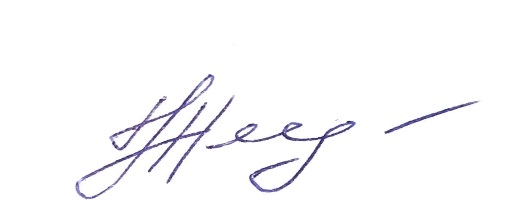 Работу выполнила ______________________________________ М.В. Жердева                                                                    (подпись, дата)Направление подготовки 38.03.01 – Экономика      курс 1Направленность (профиль) Экономика предприятий и организацийНаучный руководительканд. экон. наук, доцент   ________________________________ Е.В. Бочкова(подпись, дата)Нормоконтролерканд. экон. наук, доцент  _________________________________ Е.В. Бочкова(подпись, дата)Краснодар 2020СОДЕРЖАНИЕВВЕДЕНИЕДанная курсовая работа посвящена мировым глобальным проблемам экономики, их признакам, видам, причинам появления и возможным путям их разрешения. В настоящее время глобальные проблемы нуждаются в срочном и неотложном решении.Актуальность темы обусловлена тем, что в наши дни мировые глобальные проблемы затрагивают интересы всего человечества и их решение требует совместных усилий всех стран мира. Это означает, что дальнейшее существование цивилизации зависит от решения сегодняшних глобальных проблем.Целью курсовой работы является анализ глобальных проблем в мировой экономике и определение путей их разрешения.Для достижения указанной цели необходимо выполнить следующие задачи:рассмотреть понятие глобальных проблем и их характер,исследовать причины возникновения глобальных проблем,рассмотреть глобальные проблемы в мире и отдельно в РФ,оценить современное состояние глобальных проблем,определить возможные пути решения мировых глобальных проблем.Объектом исследования являются глобальные проблемы экономики и их последствия.Предмет исследования – совокупность социально-экономических отношений, способствующих разрешению глобальных проблем.Для решения поставленных задач были использованы следующие методы: системный и сравнительный анализ, синтез, анализ статистических данных, дедукция.В качестве информационной базы исследования были использованы публикации, учебники, учебные пособия, нормативно-правовые акты, кодексы, монографии.Курсовая работа состоит из введения, двух глав, заключения и списка использованных источников. Во введении обоснована актуальность темы, сформулированы цели и задачи исследования, указаны объект и предмет исследования. Первая глава включает два параграфа. В ней раскрываются теоретические аспекты мировых глобальных проблем. Вторая глава содержит два параграфа. Она содержит в себе рассмотрение глобальных проблем в мировом масштабе и в рамках РФ, а также их пути решения. В заключении подведены итоги и сделаны выводы исследования. Теоретические основы исследования мировых глобальных проблемСущность, происхождение, характер и классификация                   глобальных проблемГлобализация – процесс слияния народов и государств, а также повышение их взаимозависимости и взаимовлияния; выведение на международный уровень деятельности отдельно взятой страны.Выделяют основные явления глобализации:разделение труда на международном уровне;международная миграция, появление международных союзов, открытие границ;использование коммуникационных технологий в рамках всей планеты, глобальное движение информации;образование международных организаций, таких как ООН (Организация Объединенных наций), ОПЕК (Организация стран-производителей и экспортеров нефти) и т.д.;объединение культур разных народов, повышение уровня толерантности и терпимости по отношению к представителям иных национальностей.Глобализация – достаточно противоречивый процесс. Выделяют как положительные, так и отрицательные последствия.Положительные:научный прогресс происходит быстрее за счет возможности применения множества разных технологий и участия большего количества ученых;повышение уровня конкуренции и как следствие улучшение производительности государств;расширение пространства прогресса;обмен ресурсами происходит на международном уровне.Отрицательные:из-за значимости соперничества повышается национализм;как правило, импорт затрудняет развитие местного производства;навязывание единого стандарта потребления, уподобление различных обществ западным ценностям;введение определенного образа жизни, не обращая внимания на возможное несоответствие ценностям и традициям какого-либо народа;отсутствие возможности у менее развитых стран пользоваться продуктами глобализации.Глобальные проблемы – это совокупность проблем, разрешение которых оказывает огромное влияние на существование человечества в дальнейшем. Мир впервые столкнулся с глобальными проблемами в середине XX века из-за расхождений во мнениях разных народов и наций и активной, неравномерной и неконтролируемой преобразовательной деятельности человека.В наши дни без решения вопроса глобальных проблем невозможно дальнейшее развитие человеческой цивилизации по пути экономического прогресса. От развития экономики в XXI в. зависит многое. Например, проблемы сохранения мира и безопасности, природная среда и среда, где обитает непосредственно человек, а также ценности в области морали, религии и философии.Значение мировых глобальных проблем сильно возросло во второй половине ХХ в, так как они существенно воздействуют на национальное и мировое хозяйство. Как единое целое мировое хозяйство образовалось к началу ХХ в., когда большая часть стран мира вступила в мировые хозяйственные отношения. К этому периоду был окончен раздел мира на территории, появилось два полюса в мировом хозяйстве. На одном полюсе были страны с развитой промышленностью, а на втором их колонии. Колонии были втянуты в международное разделение труда задолго до появления там национальных рынков. Их вступление в мировые хозяйственные отношения произошло не по причине потребности в развитии, а в связи с сильным влиянием стран с развитой экономикой. Даже после обретения независимости бывшими колониями, образовавшееся таким образом мировое хозяйство на долгое время сохранило отношения центра и окраин. Именно отсюда нынешние мировые глобальные проблемы и разногласия берут свое начало.Для решения глобальных проблем требуются огромные материальные и финансовые ресурсы. Поскольку глобальные экономические проблемы способны затронуть все государства, они определяются общим планетарным характером. Поэтому они находятся в критическом состоянии, и промедление в их решении может грозить развалом цивилизаций или значительным понижением уровня жизни. Важно понимать, что глобальные экономические проблемы при их решении требуют огромных усилий тех государств, которым нужно сотрудничать и использовать все свои политические, экономические, научные и технические возможности.Таким образом, можно выделить следующие характеристики глобальных проблем:всемирный характер, так как они касаются интересов и судьбы всего человечества;нужда в срочном и неотложном решении; взаимосвязаны между собой;совместные усилия всего мира необходимы для разрешения;угроза человечеству ухудшения уровня жизни и производства (или даже гибелью человеческой цивилизации как таковой).По своему происхождению, характеру и способам решения глобальные проблемы можно разделить на три группы.К первой относятся проблемы, связанные в основном с социально- политическими и экономическими отношениями различных общностей. К ним можно отнести сохранение мира, прекращение гонки вооружений, предотвращение ядерной войны и разоружение, обеспечение благоприятных условий для мирового социального прогресса, устранение отставания государств с низкими доходами на душу населения в развитии.Группа номер два включает в себя комплекс проблем, связанных с развитием общества. Необходимо соблюдать эффективность использования научно-технического прогресса в интересах рационального социального развития и исключение отрицательного влияния техники на человека. Важно учитывать рост численности населения, соблюдение социальных, политических и экономических прав и свобод граждан.Последняя группа включает проблемы взаимодействия человека с окружающей средой. К этой группе относятся глобальное изменения климата, нерациональное использование природных ресурсов, а также решение сырьевой, энергетической и продовольственной проблем.Таким образом, глобальные проблемы – несоответствия между наиболее значимыми планетарными потребностями и возможностью их удовлетворения совместными усилиями человечества в определенный период времени. Основные мировые проблемы и предпосылки их                                    возникновенияСегодня к глобальным проблемам можно отнести:проблема Север-Юг;проблема бедности;продовольственная проблема;энергетическая проблема;проблема экологии и устойчивого развития;демографическая проблема;проблема развития человеческого потенциала;проблема обеспечения человеческой безопасности;проблема освоения Мирового океана.Проблема Север-Юг выражается в отношениях развитых стран с развивающимися. Она заключается в том, что развивающиеся страны требуют от стран с развитой экономикой различные уступки, чтобы преодолеть разрыв в уровнях социального и экономического развития между ними. К ним можно отнести увеличение доступа на рынки стран с развитой экономикой своих товаров. Также они требуют усилить притока знаний и капитала, списать долгов и т.д.Отставание развивающихся стран от развитых имеет свои последствия не только на местном, региональном и межрегиональном уровнях, но и для всего мира. Юг – его важный элемент и, как следствие, все социально-экономические проблемы развивающихся стран будут проявляться даже за их пределами. Это могут быть эмиграция из Юга в Север, а также передача различных инфекций. Именно поэтому проблему отношений развитых и развивающихся стран можно отнести мировым глобальным проблемам.Бедность – важная проблема современность, суть которой заключается в отсутствии возможности удовлетворить основные минимальные потребности. Эта проблема особенно остро стоит в развивающихся странах, и она является огромной угрозой для гармоничного развития во всем мире.По оценкам Всемирного банка, количество людей, живущих менее чем на 2 долл. в день составляет 2,5-3 млрд человек. А людей, живущих менее чем на 1 долл. в день – 1-1,2 млрд чел. Другими словами, 40-48% населения мира – бедные, а 16-19% – сверхбедные [4].Мировая продовольственная проблема заключается в том, что все население планеты неспособно целиком обеспечить себя важнейшими продуктами питания в соответствии с установленными нормами. Но при этом ресурсы природы в совокупности с достижениями в науке, технике и современной экономикой могут это позволить. Проблема выражается в несбалансированном питании в разных государствах.Численность нуждающихся в продуктах питания превышает 1 млрд человек. Более 5 млн детей умирают от голода каждый год.Энергетическая проблема выражается в несостоятельности обеспечить население планеты энергией и топливом в наши дни и в ближайшее время.Глобальной проблема недостатка энергетических ресурсов стала в 70-х гг. прошлого века, когда ценник на нефть значительно вырос. Для мировой экономики это послужило сильным затруднением. Хотя многие затруднения того времени были преодолены, глобальная проблема обеспечения топливом и энергией сохраняет свое значение и в наши дни.Основной причиной появления этой проблемы считают чрезмерное потребление минерального топлива в XX в., из-за использования огромных нефтегазовых месторождений, а также за счет повышения объема производства материалов из полимера. Проблема экологии и стабильного развития появилась из-за негативного влияния человеческой деятельности на природу. В последнем десятилетии прошлого века эта проблема стала глобальной. Можно выделить следующие признаки этой проблемы:возможное изменение климата;ресурсы, которые, как правило, считаются возобновляемыми (лесные, рыбные и т.д.) не успевают восстанавливаться;экосистема мира разрушается, из-за вымирания различных видом растений и животных нарушается природный баланс.Демографическая проблема особенно обострилась во второй половине XX – начале XXI в. За это время численность населения планеты увеличилось в два раза (с 3 млрд до 6 млрд чел.). В 2020 г. Население планеты насчитывает 7,7 млрд чел [7]. В середине прошлого века В. Вернадский и Н. Моисеев подсчитали какую численность населения не окажет способны проживать на Земле без сильных последствий. Результат составил полмиллиарда человек. Сейчас же население нашей планеты в 10 раз больше.Следует учитывать, что большая доля (свыше 80%) современного прироста населения (в отличие от прошлых периодов) приходится на развивающиеся страны. Стремительный рост населения происходит в странах Азии, Африки, Латинской Америки [7].В Европейских странах, в Японии и ряде стран СНГ с последнего десятилетия прошлого века численность населения имеет низкий рост, также в этих странах уменьшается за счет естественной убыли и старении населения часть населения, способная работать. Глобальная проблема Мирового океана заключается в затруднении сохранения его ресурсов, а также сбалансированного пользования его пространств. На современном этапе деятельность человека, которая с каждым годом усерднее и усерднее создает угрозу гибели Мирового океана, который не является открытой системой. Проблема обеспечения человеческой безопасности- проблема защиты людей от внешних факторов, которые могут являться угрозой для их свободы или даже жизни. Чтобы обеспечить эту защищенность необходима совместная деятельность государства и гражданского общества, а также мирового сообщества.Интернационализация экономической деятельности послужила главной предпосылкой возникновения мировых глобальных проблем как таковых. Развитие трудовой деятельности во всем мире привело к взаимозависимости и связанности всех стран. Местные, специфических проблемы развития государств стали глобальными за счет усиливающейся вовлеченности разных стран и народов в мирохозяйственные связи. Это является причиной появления в современном мире глобальных проблем, которые затрагивают интересы не какой-то отдельно взятой страны, а интересы всех государств, и касаются вопроса дальнейшего существования на нашей планете.Таким образом, за счет увеличения численности людей на земном шаре и роста материальной культуры, стали осуществляться технические и энергетические процессы, которые начали изменять природу всего земного шара. Сейчас становится очевидным, что некоторые из этих изменений настолько значительны, что представляют опасность для благополучного существования всего человечества.Анализ современного состояния глобальных проблемГлобальные экономические проблемы и российская                             экономикаСогласно данным Росстата, в наши дни численность бедного населения увеличилась по сравнению с прошлыми годами. Во втором квартале 2019 г. количество жителей России, находящихся за чертой бедности, составило 18,6 млн человек, или 12,7% от всего населения РФ [3].Год назад, во втором квартале 2018-го, с доходами ниже прожиточного минимума проживали 12,5% населения. Из этого следует, что уровень бедности в России вырос на 0,2%. Эти данные можно увидеть в таблице 1.Прежде всего, это объясняется тем, что во втором квартале 2019 года величина прожиточного минимума выросла в сравнении со вторым кварталом 2018 г. на 7,1% и составила 11 185 руб., тогда как уровень инфляции был 5%, а рост среднего дохода на душу населения – 5,6%, отметили в Росстате.Если увеличить прожиточный минимум на величину, равную показателю инфляции (5%), то количество россиян, живущих за чертой бедности, было бы 12,1%, но этот показатель меньше, чем за 2018 г.К концу 2019 г. показатель малоимущего населения снизился на 1.6% до 12,7%. В период с первого полугодия 2018 г. по первое полугодие 2019 г. численность бедных увеличилась на 200 тыс. и составила 13,5% от численности населения РФ.По данным Росстата, в 2017 году естественная убыль населения составила 134 456 человек, хотя за прошлый год был естественный прирост в количестве 5 343 людей [3].В наши дни в РФ можно заметить увеличение доли семей, которые откладывают рождение первенца, что характерно больше для городов. От этого возникает угроза малодетности или даже бездетности. Также можно заметить тенденцию, что некоторые семьи стали заводить детей раньше, при этом сокращая интервал между рождениями детей. Это, в частности, характерно для сел и деревень. Именно отсюда вытекает большое количество многодетных семей. Это можно увидеть в таблице 2.Таблица 1 – Численность населения с денежными доходами ниже величины прожиточного минимума и дефицит денежного дохода [3]Таблица 2 – Суммарный коэффициент рождаемости (число детей в расчете на 1 женщину) [3]Россия входит в ряд стран, которым характерно глобальное старение населения. Из-за низкого уровня рождаемости происходит увеличение доли пожилого населения и соответственно уменьшению доли трудоспособного населения. Данные можно увидеть на рисунке 1. По данным демографического прогноза ООН 2019 года, общий коэффициент рождаемости в России ближайшие 80 лет будет равняться примерно 1,82 – 1,84 рождений на одну женщину [7]. Из-за низкой рождаемости во многих странах происходит демографический кризис.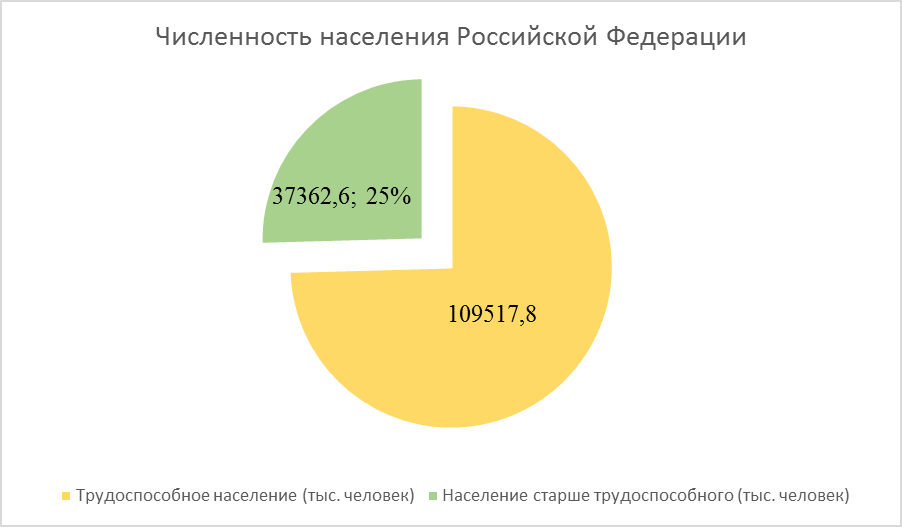 Рисунок 1 – Численность населения Российской Федерации [3]Глобальные экологические проблемы особенно актуальны для России, так как она является одной из самых загрязненных стран в мире. К основной экологической проблеме можно отнести выбросы промышленных отходов, которые негативно влияют на атмосферу и способны вызвать кислотные дожди. Помимо угрозы онкологических и сердечно-сосудистых заболеваний россиян, загрязнение воздуха также влияет на изменение климата, и может даже привести к глобальному потеплению.Производственные и твердые коммунальные отходы (каждого жителя РФ приходится примерно полтонны твердых бытовых отходов в год, а предприятий по их переработке очень мало) портят почву и загрязняют поверхностные и подземные воды. При этом в России идет нехватка водоочистительных сооружений, а большинство используемого оборудования уже устарело. Уничтожение заповедников и браконьерство ведет к исчезновению многих видов животных и растений и даже гибели экосистем в целом. Это безусловно отражается на качестве жизни и негативно влияет на здоровье жителей. Появление экологических проблем в РФ, прежде всего связано с интенсивной деятельностью человека по отношению к природе.Таким образом, можно сделать вывод, что современное состояние проблем России зависит от множества факторов, включая не только действия властей, но и общества в целом. Нашему государству следует пересмотреть свои взгляды во многих аспектах. Российская экономика сегодня находится в глубокой кризисной ситуации, которая продолжается уже несколько лет.Возможные пути решения глобальных проблем в мировой        экономикеПо мере развития мировой экономики возникают и будут возникать новые глобальные проблемы. И уже сейчас новой, сформировавшейся глобальной проблемой считается освоение космоса. Также к числу зарождающихся глобальных проблем в наши дни причисляют изучение строения нашей планеты и управление климатом и погодой. Как и освоение космоса решение этих двух проблем возможно лишь при условии сплоченного международного сотрудничества. Для управление погодой и климатом, во избежание негативного влияния хозяйственной деятельности на природу, требуется согласование поведенческих норм хозяйствующих субъектов на планетарном уровне.Итак, рассмотрим возможные пути решения для мировых глобальных проблем, упомянутых раннее. Проблема мира и разоружения – проблема предотвращения мировой войны является одной из самых важных проблем мира. К ее путям решения можно отнести: жесткий контроля за химическим и ядерным оружием; сокращение обычных вооружений и торговли оружием; уменьшение военных расходов и численности вооруженных сил. Следующая проблема – Экологическая — деградация глобальной экологической системы, в результате пользования природой нерационально и загрязнения её отходами деятельности человека. Ее пути решения: экологическая безопасность населения; рациональное использование ресурсов природы; охрана природы от негативных последствий деятельности человека; создание особо охраняемых территорий. Далее определим возможный путь решения для демографической глобальной проблемы – проблемы быстрого роста численности населения нашей планеты. Разрешение определяется проведением продуманной демографической политики. Следующая глобальная проблема – топливно-сырьевая, которая характеризуется недостаточным обеспечением населения топливом и энергией, из-за чрезмерного потребления ресурсов природы. Ее пути решения: развитие атомной энергетики; использование альтернативных источников энергии, таких как солнечная энергия, приливная, ветровая и т. д.Продовольственная проблема – по данным таких организаций, как ФАО (организации по продовольствию и сельскому хозяйству) и ВОЗ (Всемирной организации по здравоохранению) в мире голодают от 0,8 до 1,2 млрд. человек, то есть каждый седьмой житель Земли страдает от недоедания [8][10]. Пути решения этой проблемы: расширение пахотных земель, пастбищных и рыбопромысловых и иных угодий;выведения высокоурожайных, болезнеустойчивых сортов растений и пород животных.Глобальная проблема нерационального использование ресурсов Мирового океана. Пути решения: выделение отдельных зон добычи нефти, рыбной ловли и т.д.; улучшение инфраструктуры портово-промышленных комплексов;защита вод Мирового океана от загрязнения; запрет военных испытаний и выбросов ядерных отходов. Следующая проблема связана с мирным освоением космоса. Возможные пути решения: «Немилитаризация» космического пространства; сотрудничество народов в освоении космоса. И последняя глобальная проблема – преодоление отсталости развивающихся стран, так как значительная часть населения Земли живет в недостатке. Доход на душу населения в некоторых странах составляет менее 1 долл. в день. Пути ее решения:помощь развитых стран развивающимся, которая заключается в строительстве больниц, промышленных предприятий, школ;организация программ по международной помощи отстающим странам. Таким образом, мы рассмотрели основное пути решения существующих на данный момент мировых глобальных проблем. И можно прийти к выводу, что для разрешения большинства проблем требуется сотрудничество между странами из-за их возросшей взаимозависимости.ЗАКЛЮЧЕНИЕГлобальные проблемы – несоответствия между наиболее значимыми планетарными потребностями и возможностью их удовлетворения совместными усилиями человечества в определенный период времени. Мир впервые столкнулся с глобальными проблемами в середине XX века из-за расхождений во мнениях разных народов и наций и активной, неравномерной и неконтролируемой преобразовательной деятельности человека.В наше время к основным глобальным проблемам можно отнести:проблема Север-Юг;проблема бедности;продовольственная проблема;энергетическая проблема;проблема экологии и устойчивого развития;демографическая проблема;проблема развития человеческого потенциала;проблема обеспечения человеческой безопасности;проблема освоения Мирового океана.В наши дни без решения вопроса глобальных проблем невозможно дальнейшее развитие человеческой цивилизации по пути экономического прогресса.Таким образом, для решения глобальных проблем требуются огромные материальные и финансовые ресурсы. Поскольку глобальные экономические проблемы способны затронуть все государства, они определяются общим планетарным характером. Поэтому они находятся в критическом состоянии, и промедление в их решении может грозить развалом цивилизаций или значительным понижением уровня жизни. Важно понимать, что глобальные экономические проблемы при их решении требуют огромных усилий тех государств, которым нужно сотрудничать и использовать все свои политические, экономические, научные и технические возможности.СПИСОК ИСПОЛЬЗОВАННЫХ ИСТОЧНИКОВГолубинцев В. О., Данцев А. А., Любченко В. С. Философия для технических вузов. – Ростов-на-Дону: Феникс, 2008. – C. 482–486.Иноземцев Н. Н. Глобальные проблемы современности. – М.: Мысль, 1981. – 285 с.Федеральная служба государственной статистики. – URL: https://www.gks.ru/folder/10705 (дата обращения 24.05.2020).Всемирный банк Наша цель – Мир без бедности. – URL: https://www.worldbank.org/ (дата обращения 24.05.2020).Лейбин В. М. «Модели мира» и образ человека. Критический анализ идей Римского клуба. М. Издательство политической литературы, 1982. – 154 с.Нижников С. А. Философия: курс лекций. Лекция 4 Глобальные проблемы современности М.: Изд-во «Экзамен». 2006. – 383 с.Организация Объединенных Наций. – https://www.un.org/ru/ (дата обращения (24.05.2020).Продовольственная и сельскохозяйственная организация Объединенных Наций. – URL: http://www.fao.org/home/ru/ (дата обращения 24.05.2020).Всемирная организация здравоохранения. – URL: https://www.who.int/ru (дата обращения 24.05.2020).Турчин А., Батин М. Футурология. XXI век: Бессмертие или глобальная катастрофа. – М.: Бином. – 2012. – 73 с.Железнов Ю. Д. Разница в развитии – естественнонаучная причина глобальных проблем // Знание. Понимание. Умение. – 2005. – № 3. – С. 119–120.Пфаненштиль И. А. Современные процессы глобализации и геополитические последствия: социально-философское осмысление. Монография. – Красноярск: СФУ, 2013. – 360 с.Белотелов Н. В., Бродский Ю. И., Оленев Н. Н., Павловский Ю. Н., Тарасова Н. П. Проблема устойчивого развития: естественно-научный и гуманитарный анализ – Москва: ФАЗИС, – 2004. – 108 с.Вавилина Н. Д. Бедность в России как социальное явление и социальная проблема: Социологические аспекты / автореферат доктора социологических наук: 22.00.04. – М.: Рос. акад. государственной службы при Президенте РФ, 2000. – 45 с.Валентин Роик. Экономика, финансы и право социального страхования. Институты и страховые механизмы. – М.: Альпина Паблишер, 2012. – 258 с.В. Елизарова, И. В. Дзарасовой. Демография и социально-экономические проблемы. – 2-е изд. – М.: МАКС Пресс, 2005. – 72 с.Стадницкий Г. В., Родионов А. И. Экология: Учеб. пособие для вузов / В. А. Соловьева, Ю. А. Кротова. – 2-е изд. – Спб: Химия, 1997...– 240 с.Предисл. Г. А. Ягодина. – М.: Изд-во МГУ, 1991. – 208 с.Ильясов Ф. Н. Социальная справедливость в оплате труда (опыт социолого-статистического исследования)] // Социальная справедливость и проблемы перехода к рыночной экономике. – М.: Институт социологии РАН, 1992. С. 121–149.Словарь финансово-правовых терминов / Под. ред. д. ю. н., проф. Л. К. Вороновой. – 2 изд., перераб, и доп. – М.: Алерта, 2011 – 558 с.годЧисленность населения с денежными доходами ниже величины прожиточного минимума:Численность населения с денежными доходами ниже величины прожиточного минимума:Дефицит денежного дохода:Дефицит денежного дохода:Величина прожиточного минимума рублей в месяцгодмлн. человекв процентах от общей численности населениямлрд. руб. в процентах от общего объема денежных доходов населенияВеличина прожиточного минимума рублей в месяц200042,329,0199,25,01210200140,027,5238,64,51500200235,624,6250,53,71808200329,320,3235,32,62112200425,217,6225,72,12376200525,417,8288,72,13018200621,615,2277,11,63422200718,813,3272,11,33847200819,013,4326,71,34593200918,413,0354,81,25153201017,712,5375,01,25688201117,912,7424,11,26369201215,410,7370,50,96510201315,510,8417,10,97306201416,311,3482,71,08050201519,613,4701,71,39701201619,413,2701,81,39828201718,912,9702,51,310088201818,412,6699,01,210287201918,112,3721,61,210890ГодыВсе населениеГородское населениеСельское население20111,5821,4422,05620121,6911,5412,21520131,7071,5512,264  20142)1,7501,5882,31820151,7771,6782,11120161,7621,6722,05620171,6211,5271,92320181,5791,4891,870